BRALNE ISKRICE7., 8. in 9. razredZBIRKA NA ROBUZBRKA ODISEJZBIRKA ZORENJAZBIRKA ZORENJA+ZBIRKA IZIBERIZBIRKA VELIKI LJUDJE ZA BOLJŠI SVETZBIRKA ZGODBE O ZNANSTVENIKIHBralec prebere 3 knjige in jih predstavi knjižničarki.Branje za Bralne iskrice se začne 1. oktobra in zaključi 23. aprila!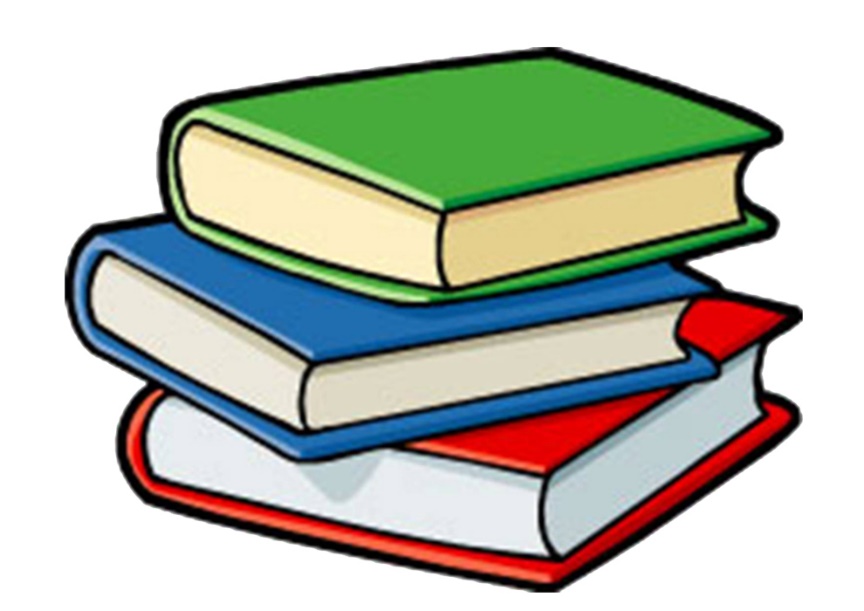 